Axialer Dachventilator DZD 40/64 AVerpackungseinheit: 1 StückSortiment: 
Artikelnummer: 0087.0445Hersteller: MAICO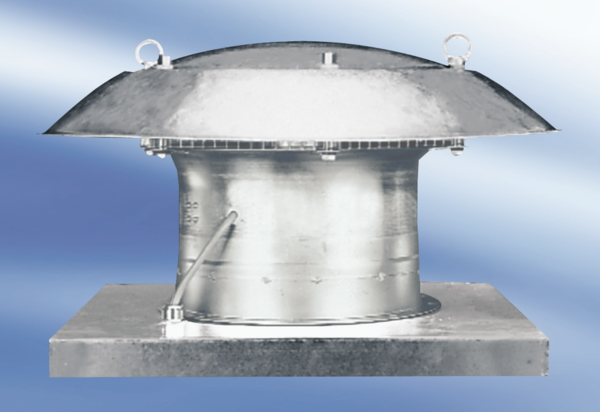 